В Башкортостане предприниматели могут найти закупки с помощью интерактивной картыГосударственный комитет Республики Башкортостан по конкурентной политике напоминает, что на платформе «Региональная информационная система в сфере закупок товаров, работ, услуг для обеспечения нужд Республики Башкортостан» имеется раздел «Интерактивная карта проводимых закупок».– Преимущество Региональной информационной системы в сфере закупок заключается в упрощении работы заказчиков и минимизации допускаемых ошибок при осуществлении закупок. Интерактивная карта содержит актуальную информацию и отображает конкурентные закупки, размещенные в Единой информационной системе в сфере закупок. С помощью карты поставщики могут легко найти интересующие закупки на территории Республики Башкортостан. Для получения детальной информации по всем видам закупок предусмотрена ссылка с переходом на официальный сайт ЕИС, - отметила председатель Госкомитета Гульшат Арсланова.В Интерактивной карте для наглядного отображения товары, работы и услуги сгруппированы по отраслевой принадлежности, например, продукты питания, лекарственные средства, промышленное оборудование, строительство и другие. Также можно установить фильтр с отображением только одного вида продукции либо с указанием полного перечня объявленных закупок в любой сфере. Информация на карте представлена в структурированном виде и доступна даже начинающему пользователю. Такой подход крайне важен для вовлечения потенциальных поставщиков (подрядчиков, исполнителей), которые только начали знакомиться со сферой закупок.Интерактивная карта Республики Башкортостан заметно упрощает поиск размещенных закупок. Также функционал карты позволяет находить закупки для субъектов малого бизнеса и социально ориентированных некоммерческих организаций.Справочно:
«Региональная информационная система в сфере закупок товаров, работ, услуг для обеспечения нужд Башкортостана» (https://zakupki-rks.bashkortostan.ru) предназначена для автоматизации процессов планирования и проведения закупок товаров, работ, услуг для обеспечения нужд Республики Башкортостан.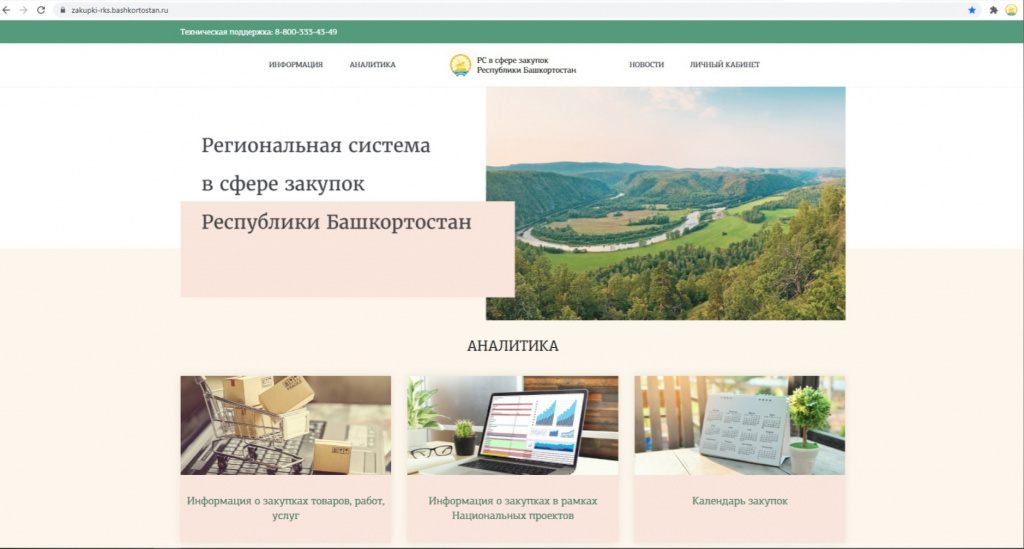 